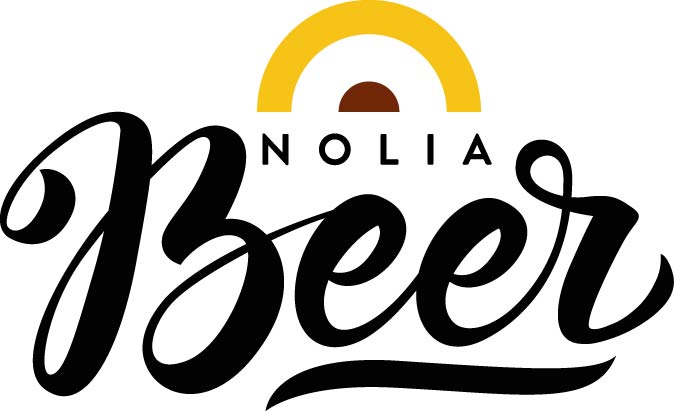 Nu är alla vinnare klara – Bärnsten från Jämtlands Bryggeri utsedd till Nolia Beer Master 2019Öltävlingen Nolia Beer 2019 är avgjord och juryn, under ledning av Malin Derwinger, Certified Cicerone och ölutbildare har utsett alla vinnare i tävlingens tio ölklasser.Dessutm har de utsett det allra bästa ölet alla kategorier som ges utnämningen Nolia Beer Master 2019. I år blev det Bärnsten från Jämtlands Bryggeri.– Det känns fantastiskt roligt, säger Anders Thelenius, vd på Jämtlands Bryggeri.Nolia Beers öltävling blir allt större och mer etablerad. Ett bevis på detta är att tävlingen vuxit till att i år innefatta 134 anmälda tävlingsöl från 25 bryggerier och utökat antal klasser till totalt tio. – Juryn har under två dagar, sammanlagt nästan tio timmar, smakat tävlingsbidragen i en blindprovning där endast ölens öltyp varit känd. Juryn har bedömt hur stiltypisk ölen varit genom att betygsätta färg, doft, smak och helhetsintryck, men också fått ange hur subjektivt god och rekommendationsbar ölen är, säger tävlingsledaren Marcus Bodin.Han anser att juryn haft ett svårt jobb i och med att så många välbryggda, smakrika och stilsäkra öl tävlat. – Det är glädjande att se hur svensk bryggarkultur utvecklas och frodas, säger han.De tre bästa i alla tävlingsklasser är nu utsedda, men även bäst öl alla kategorier, Nolia Beer Master som i är Bärnsten från Jämtlands bryggeri med motiveringen:”En Märzen i världsklass som till och med hade imponerat på tyska bryggare. Ett riktigt bra exempel på stilen som förtrollade juryn med sin eleganta maltighet, rena lagerkaraktär och perfekta avvägningar i smakprofilen. Jämtlands bryggeri visar upp enormt hög kvalitet!”– Det känns fantastiskt roligt. Jämtlands Bärnsten är öl som har funnits i många år hos oss – det är ju en av våra klassiker och ett öl som har fått ett stort genomslag för många år sedan – men som håller så bra fortfarande. Det är våra bryggare i Pilgrimstad som ska ha all heder för deras bryggarkunskaper, säger Anders Thelenius, vd på Jämtlands bryggeri.Han beskriver Bärnsten som en premium lager som med mer smak än en ljus lager och som har ton av smörkola och sötma som tilltalar de flesta. Han ger också stor eloge till den som tagit fram detta öl.– David Jones är vår engelske bryggare som tog fram Bärnsten och det är han som pappa bakom det, säger Anders Thelenius.Resultat:Nolia Beer Master – Bäst öl alla kategorierBärnsten (Märzen) – Jämtlands BryggeriLjus lager (21 bidrag)Guld: Jämtlands Ekologiska Pilsner – Jämtlands BryggeriSilver: Loop Session Lager – Beer StudioBrons: Dry Hopped Helles – Jämtlands BryggeriMellanmörk och mörk lager (8 bidrag)Guld: Bärnsten (Märzen) – Jämtlands BryggeriSilver: Bock’s Doppelbock – Bock’s Corner BreweryBrons: Nolaskogs (Vienna lager) – Westerbottens BryggeriSyrlig öl (11 bidrag)Guld: Jämtsur (Berliner Weisse) – Svartbergets FjällbryggeriSilver: Tart Passion Fruit (Berliner Weisse) – Jemtehed & BrandeBrons: Robinson Krusbär (Berliner Weisse) – BryggverketBelgisk & tysk ale (7 bidrag)Guld: Johnny Quad (Belgisk Quadrupel) – Jemtehed & BrandeSilver: Saison – FermenterietBrons: Village Saison – Svartbergets FjällbryggeriÖvrig öl (8 bidrag)Guld: One 2016 (Barley Wine) – Beer StudioSilver: Bock’s Winter (Rökt Schwarzbier) – Bock’s Corner BreweryBrons: Ånghest (California Common) – Revsunds BreweryPorter & Stout (16 bidrag)Guld: Bryggarbackens Six Pound Stout – Skellefteå BryggeriSilver: Sigtuna Midvinterblot (Imperial Porter) – Sigtuna BrygghusBrons: Kaakao Kaakao (Imperial Stout) – BryggverketBrittisk ale (11 bidrag)Guld: Bryggarbackens Drop The Bollocks (Bitter) – Skellefteå BryggeriSilver: Jämtlands IPA – Jämtlands BryggeriBrons: Four (Scotch Ale/Wee Heavy) – Beer StudioSessionöl (10 bidrag)Guld: Bergsfolk 3,5 % (APA) – Svartbergets FjällbryggeriSilver: Lillprinsen 3,5 % (NEIPA) – BryggverketBrons: Sigtuna NAPA 0,5 % (APA) – Sigtuna BrygghusAmerikansk ale (14 bidrag)Guld: Monkey Mountain (APA) – Beer StudioSilver: Jämtlands APA – Jämtlands BryggeriBrons: Högsommardag (APA) – Lockeby BryggeriAmerikansk IPA & DIPA (28 bidrag)Guld: Dubbelpipa (DIPA) – BryggverketSilver: The Raging Rhinos Triple IPA – The Pine Ridge BreweryBrons: Hazie Dizzie (NEIPA) – Odd Island BreweryJuryn har I år bestått av: Malin Derwinger, ordförande. Meriterat mångsysslarproffs i ölbranschen, Certified Cicerone, ölutbildare, erfaren provningsledare och ölakademiker.Hanna Eriksson
Utbildad sommelier samt restaurangchef och chefsommelier på TC Mat & Bar i Umeå. Andreas HäggströmÖlnörd och hembryggare som arrangerar Norrlands hembryggarträff och Norrlands representant för SHBF, Svenska hembryggareföreningen. Niklas JohanssonHembryggare som bland annat vunnit svenska upplagan av Omnipollos hembryggartävling 2015.Dave OrmanEn av Sveriges få ölsommelierer med passion för hantverksöl, hovmästare och baransvarig på Folkets Hus i Umeå.Meddelande till media:
Den publika överlämningen av diplomen till alla guldmedaljörer kommer att ske på den lilla scenen längst ner i mässlokalen klockan 18 på fredagen men även klockan 17 på lördagen.För mer information, kontakta:
Sussi Wikström, projektledare
+46 (0)90 8888621
+46 (0)70 278 17 03
susanne.wikstrom@nolia.seNolia Beer arrangeras av Nolia AB och är Norrlands egen ölmässa. Den hålls för fjärde gången i Umeå 18-19 oktober 2019. Mässan bjuder på provsmakningar, föreläsningar samt mingel för besökarna och möjligheten att skapa eller öka sina nätverk. På mässan hittar man bland annat mikrobryggerier, ölimportörer, bryggerier, bryggmästare och delikatessföretag. Under 2020 hålls Nolia Beer på Coop arena i Luleå 29-30 maj samt på Nolia i Umeå 16-17 oktober. 